World Map – Maps Unit Test Review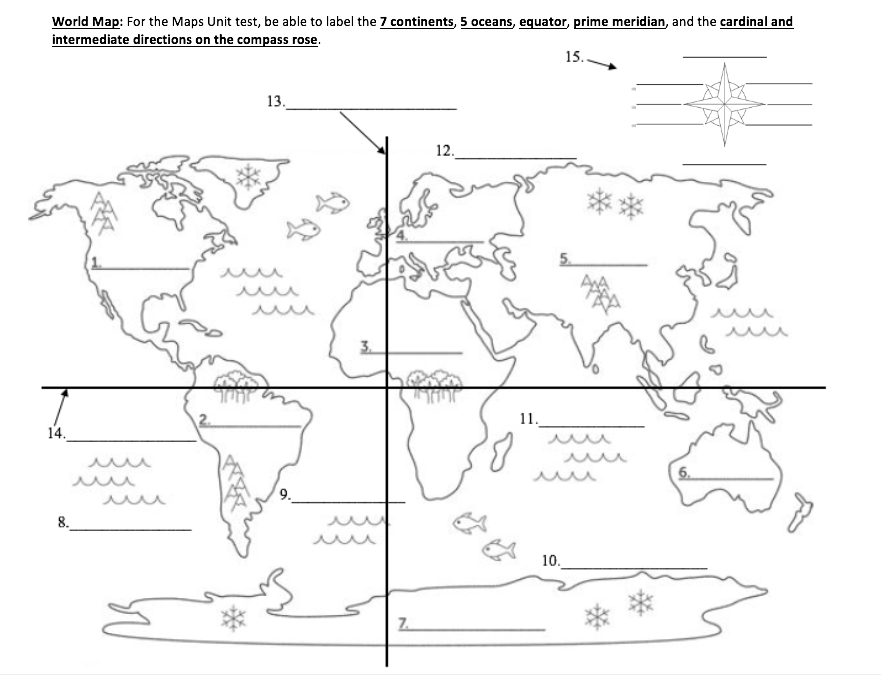 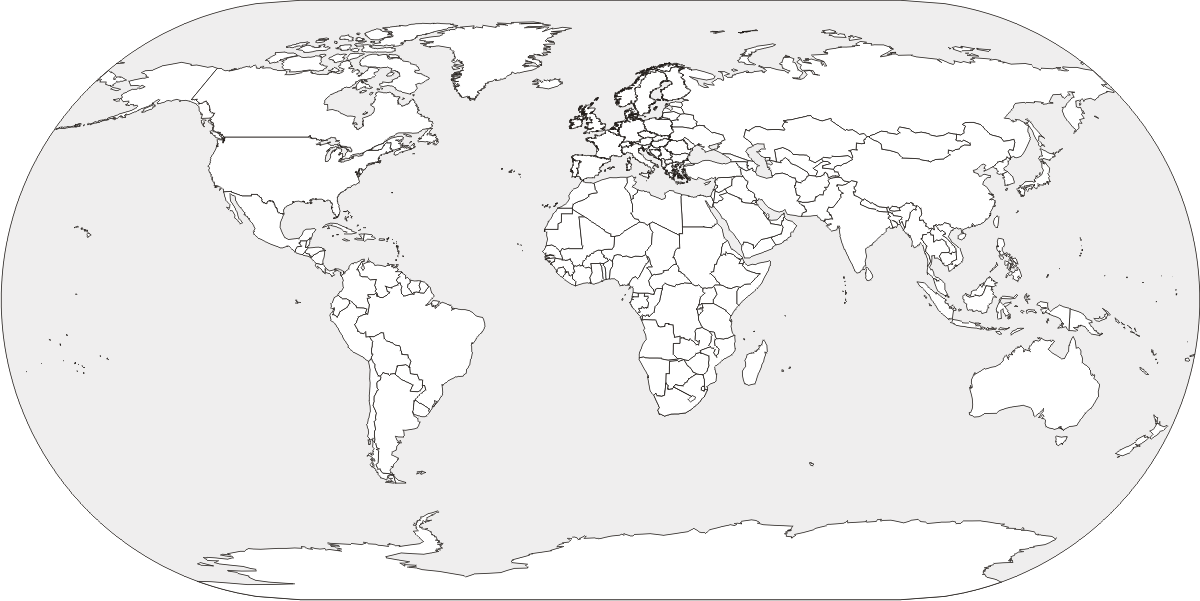 